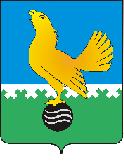 МУНИЦИПАЛЬНОЕ ОБРАЗОВАНИЕгородской округ Пыть-Ях Ханты-Мансийского автономного округа-ЮгрыАДМИНИСТРАЦИЯ ГОРОДАП О С Т А Н О В Л Е Н И ЕОб утверждении муниципальной программы «Жилищно-коммунальныйкомплекс и городская среда города Пыть-Яха» В соответствии с Бюджетным кодексом Российской Федерации, постановлением Правительства Ханты-Мансийского автономного округа – Югры от 10.11.2023 № 561-п «О государственной программе Ханты-Мансийского автономного округа – Югры «Строительство», постановлением Правительства ХМАО - Югры от 10.11.2023 № 553-п «О государственной программе Ханты-Мансийского автономного округа - Югры «Пространственное развитие и формирование комфортной городской среды», постановлением администрации города от 29.11.2023 № 326-па «О порядке разработки и реализации муниципальных программ города Пыть-Яха»:1. Утвердить муниципальную программу «Жилищно-коммунальный комплекс и городская среда города Пыть-Яха» согласно приложению.2. Признать утратившими силу постановления администрации города:- от 27.12.2021 № 614-па постановление Администрации города Пыть-Яха «Об утверждении муниципальной программы "Жилищно-коммунальный комплекс и городская среда города Пыть-Яха»;- от 20.04.2022 № 139-па постановление Администрации города Пыть-Яха «О внесении изменения в постановление администрации города от 27.12.2021 № 614-па «Об утверждении муниципальной программы «Жилищно-коммунальный комплекс и городская среда города Пыть-Яха»;- от 05.08.2022 № 339-па постановление Администрации города Пыть-Яха «О внесении изменений в постановление администрации города от 27.12.2021 № 614-па «Об утверждении муниципальной программы «Жилищно-коммунальный комплекс и городская среда города Пыть-Яха»;- от 19.09.2022 № 420-па постановление Администрации города Пыть-Яха «О внесении изменений в постановление администрации города от 27.12.2021 № 614-па «Об утверждении муниципальной программы «Жилищно-коммунальный комплекс и городская среда города Пыть-Яха»;  - от 13.01.2023 № 10-па постановление Администрации города Пыть-Яха «О внесении изменений в постановление администрации города от 27.12.2021 № 614-па «Об утверждении муниципальной программы «Жилищно-коммунальный комплекс и городская среда города Пыть-Яха»;- от 24.04.2023 № 120-па постановление Администрации города Пыть-Яха «О внесении изменений в постановление администрации города от 27.12.2021 № 614-па «Об утверждении муниципальной программы «Жилищно-коммунальный комплекс и городская среда города Пыть-Яха»;- от 14.06.2023 № 165-па постановление Администрации города Пыть-Яха от 14.06.2023 № 165-па «О внесении изменения в постановление администрации города от 27.12.2021 N 614-па «Об утверждении муниципальной программы «Жилищно-коммунальный комплекс и городская среда города Пыть-Яха».3. Управлению по внутренней политике (Т.В. Староста) опубликовать постановление в печатном средстве массовой информации «Официальный вестник» и дополнительно направить для размещения в сетевом издании в информационно-телекоммуникационной сети «Интернет» - pyt-yahinform.ru.4. Отделу по обеспечению информационной безопасности                                           (А.А. Мерзляков) разместить постановление на официальном сайте администрации города в сети Интернет.5. Настоящее постановление вступает в силу с 01.01.2024 года.6. Контроль за выполнением постановления возложить на заместителя главы города (направление деятельности-жилищно-коммунальные вопросы).Глава города Пыть-Яха						              Д.С. ГорбуновПриложение № 1 к постановлению администрации городаМуниципальная программа «Жилищно-коммунальный комплекс и городская среда города Пыть-Яха»Паспорт муниципальной программы1. Основные положения2. Показатели муниципальной программы2.1. Прокси-показатели муниципальной программы в 2024 году3. План достижения показателей муниципальной программы в 2024 году4. Структура муниципальной программы5. Финансовое обеспечение муниципальной программыПеречень создаваемых объектов на 2024 год и на плановый период 2025-2030 годов, включая приобретение объектов недвижимого имущества, объектов, создаваемых в соответствии с соглашениями о государственно-частном партнёрстве, муниципально-частном партнёрстве и концессионными соглашениямиКуратор муниципальной программы Заместитель главы города (направление деятельности-жилищно-коммунальные вопросы)Ответственный исполнитель муниципальной программы Управление по жилищно-коммунальному комплексу, транспорту и дорогам администрации города (далее – УЖКК,ТиД)Период реализации муниципальной программы2024 - 2030Цели муниципальной программы 1. Обеспечение к 2030 году доступными и качественными жилищно-коммунального услугами.2. Формирование комфортной городской среды и повышение качества жизни населения.Направления (подпрограммы) муниципальной программы 1. «Поддержка частных инвестиций в коммунальный комплекс, создание условий для обеспечения качественными коммунальными услугами».2. «Повышение энергоэффективности».3. «Формирование современной комфортной городской среды».Объемы финансового обеспечения за весь период реализации508 110,3 тысяч рублейСвязь с национальными целями развития Российской Федерации/ государственной программой Ханты-Мансийского автономного округа - Югры1. Комфортная и безопасная среда для жизни/1.1. Показатель «Улучшение качества городской среды в полтора раза».2. Государственная программа Ханты-Мансийского автономного округа - Югры «Строительство»/ 2.1. Показатель «Увеличение доли населения автономного округа, обеспеченного качественной питьевой водой из систем централизованного водоснабжения» до 88,1% к 2024 году.3. Государственная программа Ханты-Мансийского автономного округа - Югры «Пространственное развитие и формирование комфортной городской среды»/3.1. Показатель «Повышение качества городской среды» до 50%.№ п/пНаименование показателяУровень показателяЕдиница измерения (по ОКЕИ)Базовое значениеБазовое значениеЗначение показателя по годамЗначение показателя по годамЗначение показателя по годамЗначение показателя по годамЗначение показателя по годамЗначение показателя по годамЗначение показателя по годамДокументОтветственный за достижение показателяСвязь с показателями национальных целей№ п/пНаименование показателяУровень показателяЕдиница измерения (по ОКЕИ)значениегод2024202520262027202820292030ДокументОтветственный за достижение показателяСвязь с показателями национальных целей12345678910111213141517Цель 1 «Обеспечение к 2030 году доступными и качественными коммунального услугами»Цель 1 «Обеспечение к 2030 году доступными и качественными коммунального услугами»Цель 1 «Обеспечение к 2030 году доступными и качественными коммунального услугами»Цель 1 «Обеспечение к 2030 году доступными и качественными коммунального услугами»Цель 1 «Обеспечение к 2030 году доступными и качественными коммунального услугами»Цель 1 «Обеспечение к 2030 году доступными и качественными коммунального услугами»Цель 1 «Обеспечение к 2030 году доступными и качественными коммунального услугами»Цель 1 «Обеспечение к 2030 году доступными и качественными коммунального услугами»Цель 1 «Обеспечение к 2030 году доступными и качественными коммунального услугами»Цель 1 «Обеспечение к 2030 году доступными и качественными коммунального услугами»Цель 1 «Обеспечение к 2030 году доступными и качественными коммунального услугами»Цель 1 «Обеспечение к 2030 году доступными и качественными коммунального услугами»Цель 1 «Обеспечение к 2030 году доступными и качественными коммунального услугами»Цель 1 «Обеспечение к 2030 году доступными и качественными коммунального услугами»Цель 1 «Обеспечение к 2030 году доступными и качественными коммунального услугами»Цель 1 «Обеспечение к 2030 году доступными и качественными коммунального услугами»1Доля населения муниципального образования городской округ Пыть-Ях Ханты-Мансийского автономного округа-Югры, обеспеченного качественной питьевой водой из систем централизованного водоснабжения«ГП» «МП»Процент1002022100------Постановление Правительства Ханты-Мансийского автономного округа – Югры от 10.11.2023 № 561-п «О государственной программе Ханты-Мансийского автономного округа – Югры «Строительство».Управление по жилищно-коммунальному комплексу, транспорту и дорогам-Цель 2 «Формирование комфортной городской среды и повышение качества жизни населения»Цель 2 «Формирование комфортной городской среды и повышение качества жизни населения»Цель 2 «Формирование комфортной городской среды и повышение качества жизни населения»Цель 2 «Формирование комфортной городской среды и повышение качества жизни населения»Цель 2 «Формирование комфортной городской среды и повышение качества жизни населения»Цель 2 «Формирование комфортной городской среды и повышение качества жизни населения»Цель 2 «Формирование комфортной городской среды и повышение качества жизни населения»Цель 2 «Формирование комфортной городской среды и повышение качества жизни населения»Цель 2 «Формирование комфортной городской среды и повышение качества жизни населения»Цель 2 «Формирование комфортной городской среды и повышение качества жизни населения»Цель 2 «Формирование комфортной городской среды и повышение качества жизни населения»Цель 2 «Формирование комфортной городской среды и повышение качества жизни населения»Цель 2 «Формирование комфортной городской среды и повышение качества жизни населения»Цель 2 «Формирование комфортной городской среды и повышение качества жизни населения»Цель 2 «Формирование комфортной городской среды и повышение качества жизни населения»Цель 2 «Формирование комфортной городской среды и повышение качества жизни населения»2Качество городской среды«ВДЛ» «ГП» «МП»Процент50202250505050505050Указы Президента Российской Федерации от 21 июля 2020 года № 474 «О национальных целях развития Российской Федерации на период до 2030 года», от 4 февраля 2021 года № 68 «Об оценке эффективности деятельности высших должностных лиц субъектов Российской Федерации и деятельности исполнительных органов субъектов Российской Федерации» (далее – Указ Президента Российской Федерации от 4 февраля 2021 года № 68).Постановление Правительства Ханты-Мансийского автономного округа – Югры от 10.11.2023 № 553-п «О государственной программе Ханты-Мансийского автономного округа – Югры «Пространственное развитие и формирование комфортной городской среды».Управление по жилищно-коммунальному комплексу, транспорту и дорогамУлучшение качества городской среды в полтора раза№ п/пНаименование показателяЕдиница измерения (по ОКЕИ)Базовое значениеБазовое значениеЗначение показателя по кварталам/месяцамЗначение показателя по кварталам/месяцамЗначение показателя по кварталам/месяцамЗначение показателя по кварталам/месяцамОтветственный за достижение показателя№ п/пНаименование показателяЕдиница измерения (по ОКЕИ)значениегодI кварталII кварталIII кварталIV кварталОтветственный за достижение показателя123456789101Показатель муниципальной программы «Доля населения муниципального образования городской округ Пыть-Ях Ханты-Мансийского автономного округа-Югры, обеспеченного качественной питьевой водой из систем централизованного водоснабжения», процентПоказатель муниципальной программы «Доля населения муниципального образования городской округ Пыть-Ях Ханты-Мансийского автономного округа-Югры, обеспеченного качественной питьевой водой из систем централизованного водоснабжения», процентПоказатель муниципальной программы «Доля населения муниципального образования городской округ Пыть-Ях Ханты-Мансийского автономного округа-Югры, обеспеченного качественной питьевой водой из систем централизованного водоснабжения», процентПоказатель муниципальной программы «Доля населения муниципального образования городской округ Пыть-Ях Ханты-Мансийского автономного округа-Югры, обеспеченного качественной питьевой водой из систем централизованного водоснабжения», процентПоказатель муниципальной программы «Доля населения муниципального образования городской округ Пыть-Ях Ханты-Мансийского автономного округа-Югры, обеспеченного качественной питьевой водой из систем централизованного водоснабжения», процентПоказатель муниципальной программы «Доля населения муниципального образования городской округ Пыть-Ях Ханты-Мансийского автономного округа-Югры, обеспеченного качественной питьевой водой из систем централизованного водоснабжения», процентПоказатель муниципальной программы «Доля населения муниципального образования городской округ Пыть-Ях Ханты-Мансийского автономного округа-Югры, обеспеченного качественной питьевой водой из систем централизованного водоснабжения», процентПоказатель муниципальной программы «Доля населения муниципального образования городской округ Пыть-Ях Ханты-Мансийского автономного округа-Югры, обеспеченного качественной питьевой водой из систем централизованного водоснабжения», процентПоказатель муниципальной программы «Доля населения муниципального образования городской округ Пыть-Ях Ханты-Мансийского автономного округа-Югры, обеспеченного качественной питьевой водой из систем централизованного водоснабжения», процент1.1Доля замены ветхих инженерных сетей теплоснабжения, водоснабжения, водоотведения от общей протяженности ветхих инженерных сетей теплоснабжения, водоснабжения, водоотведенияПроцент2,82022--3,53,5Управление по жилищно-коммунальному комплексу, транспорту и дорогам1.2Доля использования труб из композитных материалов в общем объеме замены при капитальном ремонте инженерных сетей жилищно-коммунального комплексаПроцент91,0202291,091,091,091,0Управление по жилищно-коммунальному комплексу, транспорту и дорогам1.3Доля площади жилищного фонда, обеспеченного всеми видами благоустройства, в общей площади жилищного фонда муниципального образованияПроцент95,3202295,595,595,595,5Управление по жилищно-коммунальному комплексу, транспорту и дорогам2Показатель муниципальной программы «Качество городской среды», процент Показатель муниципальной программы «Качество городской среды», процент Показатель муниципальной программы «Качество городской среды», процент Показатель муниципальной программы «Качество городской среды», процент Показатель муниципальной программы «Качество городской среды», процент Показатель муниципальной программы «Качество городской среды», процент Показатель муниципальной программы «Качество городской среды», процент Показатель муниципальной программы «Качество городской среды», процент Показатель муниципальной программы «Качество городской среды», процент 2.1Доля граждан, принявших участие в решении вопросов развития городской среды, от общего количества граждан в возрасте от 14 лет, проживающих в муниципальных образованиях, на территории которых реализуются проекты по созданию комфортной городской средыПроцент202022---30Управление по жилищно-коммунальному комплексу, транспорту и дорогам2.2Количество благоустроенных общественных территорийЕдиница12022---1Управление по жилищно-коммунальному комплексу, транспорту и дорогам2.3Доля объема электрической энергии, расчеты за которую осуществляются с использованием приборов учета, в общем объеме электрической энергииПроцент1002022100100100100Управление по жилищно-коммунальному комплексу, транспорту и дорогам2.4Доля объема тепловой энергии, расчеты за которую осуществляются с использованием приборов учета, в общем объеме тепловой энергииПроцент59,42022---60Управление по жилищно-коммунальному комплексу, транспорту и дорогам2.5Доля объема холодной воды, расчеты за которую осуществляются с использованием приборов учета, в общем объеме водыПроцент77,92022---78,7Управление по жилищно-коммунальному комплексу, транспорту и дорогам2.6Доля объема горячей воды, расчеты за которую осуществляются с использованием приборов учета, в общем объеме водыПроцент89,52022---93,2Управление по жилищно-коммунальному комплексу, транспорту и дорогам2.7Доля объема природного газа, расчеты за который осуществляются с использованием приборов учета, в общем объеме природного газаПроцент85,12022---86,4Управление по жилищно-коммунальному комплексу, транспорту и дорогам2.8Удельный расход электрической энергии на снабжение органов местного самоуправления и муниципальных учреждений (в расчете на 1 кв. м общей площади)кВт-ч/кв. м53,602022---53,6Управление по жилищно-коммунальному комплексу, транспорту и дорогам2.9Удельный расход тепловой энергии на снабжение органов местного самоуправления и муниципальных учреждений (в расчете на 1 кв. м общей площади)Гкал/кв. м0,262022---0,26Управление по жилищно-коммунальному комплексу, транспорту и дорогам2.10Удельный расход холодной воды на снабжение органов местного самоуправления и муниципальных учреждений (в расчете на 1 чел.)Куб. м/чел.2,072022---2,07Управление по жилищно-коммунальному комплексу, транспорту и дорогам2.11Удельный расход горячей воды на снабжение органов местного самоуправления и муниципальных учреждений (в расчете на 1 чел.)Куб. м/чел.0,0642022---0,064Управление по жилищно-коммунальному комплексу, транспорту и дорогам2.12Удельный расход природного газа на снабжение органов местного самоуправления и муниципальных учреждений (в расчете на 1 чел.)Куб. м/чел.02022---0Управление по жилищно-коммунальному комплексу, транспорту и дорогам2.13Удельный расход тепловой энергии в многоквартирных домах (в расчете на 1 кв. м общей площади)Гкал/кв. м0,232022---0,23Управление по жилищно-коммунальному комплексу, транспорту и дорогам2.14Удельный расход холодной воды в многоквартирных домах (в расчете на 1 жителя)Куб. м/чел.24,422022---24,42Управление по жилищно-коммунальному комплексу, транспорту и дорогам2.15Удельный расход горячей воды в многоквартирных домах (в расчете на 1 жителя)Куб. м/чел.8,952022---8,95Управление по жилищно-коммунальному комплексу, транспорту и дорогам2.16Удельный расход электрической энергии в многоквартирных домах (в расчете на 1 кв. м общей площади)Куб. м/чел.963,182022---963,18Управление по жилищно-коммунальному комплексу, транспорту и дорогам2.17Удельный расход природного газа в многоквартирных домах с индивидуальными системами газового отопления (в расчете на 1 кв. м общей площади)Тыс. куб. м/кв. м02022---0Управление по жилищно-коммунальному комплексу, транспорту и дорогам2.18Удельный расход природного газа в многоквартирных домах с иными системами теплоснабжения (в расчете на 1 жителя)Тыс. куб. м/чел.02022---0Управление по жилищно-коммунальному комплексу, транспорту и дорогам2.19Удельный суммарный расход энергетических ресурсов в многоквартирных домахТ.у.т./кв. м0,0452022---0,045Управление по жилищно-коммунальному комплексу, транспорту и дорогам2.20Удельный расход топлива на выработку тепловой энергии тепловыми электростанциямиТ.у.т./млн. Гкал02022---0Управление по жилищно-коммунальному комплексу, транспорту и дорогам2.21Удельный расход топлива на выработку тепловой энергии на котельныхТ.у.т./млн. Гкал159,62022---159,6Управление по жилищно-коммунальному комплексу, транспорту и дорогам2.22Удельный расход электрической энергии, используемой при передаче тепловой энергии в системах теплоснабжениякВт-ч/куб. м0,0262022---0,026Управление по жилищно-коммунальному комплексу, транспорту и дорогам2.23Доля потерь тепловой энергии при ее передаче в общем объеме переданной тепловой энергииПроцент31,22022---31,2Управление по жилищно-коммунальному комплексу, транспорту и дорогам2.24Доля потерь воды при ее передаче в общем объеме переданной водыПроцент4,52022---4,5Управление по жилищно-коммунальному комплексу, транспорту и дорогам2.25Удельный расход электрической энергии, используемой для передачи (транспортировки) воды в системах водоснабжения (на 1 куб. м)Тыс. кВт-ч/куб. м1,92022---1,9Управление по жилищно-коммунальному комплексу, транспорту и дорогам2.26Удельный расход электрической энергии, используемой в системах водоотведения (на 1 куб. м)Тыс. кВт-ч/куб. м1,62022---1,6Управление по жилищно-коммунальному комплексу, транспорту и дорогам2.27Удельный расход электрической энергии в системах уличного освещения (на 1 кв. м освещаемой площади с уровнем освещенности, соответствующим установленным нормативам)кВт-ч/куб. м2,42022---2,4Управление по жилищно-коммунальному комплексу, транспорту и дорогам2.28Количество коммерческих узлов учета ресурсов, установленных на объектах жилищно-коммунального комплексаШт.02022---0Управление по жилищно-коммунальному комплексу, транспорту и дорогам2.29Информационное обеспечение мероприятий по энергосбережению, в том числе информированию потребителей энергетических ресурсов об указанных мероприятиях и о способах энергосбережения и повышения энергетической эффективностиШт.02022---2Управление по жилищно-коммунальному комплексу, транспорту и дорогам№ п/пЦели/показатели муниципальной программы, структурного элемента / источник финансового обеспечения Уровень показателяЕдиница измерения (по ОКЕИ)Плановые значения по кварталамПлановые значения по кварталамПлановые значения по кварталамПлановые значения по кварталамНа конец года№ п/пЦели/показатели муниципальной программы, структурного элемента / источник финансового обеспечения Уровень показателяЕдиница измерения (по ОКЕИ)IIIIIIIV2024123456789Цель 1 «Обеспечение к 2030 году доступными и качественными коммунального услугами»Цель 1 «Обеспечение к 2030 году доступными и качественными коммунального услугами»Цель 1 «Обеспечение к 2030 году доступными и качественными коммунального услугами»Цель 1 «Обеспечение к 2030 году доступными и качественными коммунального услугами»Цель 1 «Обеспечение к 2030 году доступными и качественными коммунального услугами»Цель 1 «Обеспечение к 2030 году доступными и качественными коммунального услугами»Цель 1 «Обеспечение к 2030 году доступными и качественными коммунального услугами»Цель 1 «Обеспечение к 2030 году доступными и качественными коммунального услугами»Цель 1 «Обеспечение к 2030 году доступными и качественными коммунального услугами»1.Доля населения муниципального образования городской округ Пыть-Ях Ханты-Мансийского автономного округа-Югры, обеспеченного качественной питьевой водой из систем централизованного водоснабжения«ГП» «МП» процент100100100100100Цель 2 «Формирование комфортной городской среды и повышение качества жизни населения»Цель 2 «Формирование комфортной городской среды и повышение качества жизни населения»Цель 2 «Формирование комфортной городской среды и повышение качества жизни населения»Цель 2 «Формирование комфортной городской среды и повышение качества жизни населения»Цель 2 «Формирование комфортной городской среды и повышение качества жизни населения»Цель 2 «Формирование комфортной городской среды и повышение качества жизни населения»Цель 2 «Формирование комфортной городской среды и повышение качества жизни населения»Цель 2 «Формирование комфортной городской среды и повышение качества жизни населения»Цель 2 «Формирование комфортной городской среды и повышение качества жизни населения»2.Качество городской среды«ВДЛ» «ГП» «МП» процент5050505050№ п/пЗадачи структурного элементаКраткое описание ожидаемых эффектов от реализации задачи структурного элементаКраткое описание ожидаемых эффектов от реализации задачи структурного элементаСвязь с показателями123341Направление (подпрограмма) «Поддержка частных инвестиций в коммунальный комплекс, создание условий для обеспечения качественными коммунальными услугами»Направление (подпрограмма) «Поддержка частных инвестиций в коммунальный комплекс, создание условий для обеспечения качественными коммунальными услугами»Направление (подпрограмма) «Поддержка частных инвестиций в коммунальный комплекс, создание условий для обеспечения качественными коммунальными услугами»Направление (подпрограмма) «Поддержка частных инвестиций в коммунальный комплекс, создание условий для обеспечения качественными коммунальными услугами»1.1.Комплекс процессных мероприятий «Обеспечение надежности и качества предоставления коммунальных услуг»Комплекс процессных мероприятий «Обеспечение надежности и качества предоставления коммунальных услуг»Комплекс процессных мероприятий «Обеспечение надежности и качества предоставления коммунальных услуг»Комплекс процессных мероприятий «Обеспечение надежности и качества предоставления коммунальных услуг»Ответственный за реализацию: Управление по жилищно-коммунальному комплексу, транспорту и дорогамСрок реализации: 2024-2030Срок реализации: 2024-2030Срок реализации: 2024-20301.1.1.Повышение эффективности, качества и надежности предоставления коммунальных услуг, управления и содержания общего имущества многоквартирных домовРеализация мероприятий по реконструкции, расширению, модернизации, строительству коммунальных объектов в городе Пыть-Яхе;Реализация мероприятий по проведению капитального ремонта (с заменой) газопроводов, систем теплоснабжения, водоснабжения и водоотведения;Реализация мероприятий по проведению капитального ремонта общего имущества в многоквартирных домах, расположенных на территории города Пыть-ЯхаРеализация мероприятий по реконструкции, расширению, модернизации, строительству коммунальных объектов в городе Пыть-Яхе;Реализация мероприятий по проведению капитального ремонта (с заменой) газопроводов, систем теплоснабжения, водоснабжения и водоотведения;Реализация мероприятий по проведению капитального ремонта общего имущества в многоквартирных домах, расположенных на территории города Пыть-ЯхаДоля населения муниципального образования городской округ Пыть-Ях Ханты-Мансийского автономного округа-Югры, обеспеченного качественной питьевой водой из систем централизованного водоснабжения1.1.2.Финансовое обеспечение затрат юридическим лицам (за исключением муниципальных учреждений), осуществляющим свою деятельность в сфере теплоснабжения, водоснабжения и водоотведения и оказывающим коммунальные услуги населению, связанных с погашением задолженности за потребленные топливно-энергетические ресурсыПредоставление финансовой поддержки (субсидии) в целях софинансирования расходных обязательств, связанных с оказанием финансовой поддержки коммерческим организациям, реализующим проекты модернизации систем коммунальной инфраструктуры на территории муниципальных образований автономного округаПредоставление финансовой поддержки (субсидии) в целях софинансирования расходных обязательств, связанных с оказанием финансовой поддержки коммерческим организациям, реализующим проекты модернизации систем коммунальной инфраструктуры на территории муниципальных образований автономного округаДоля населения муниципального образования городской округ Пыть-Ях Ханты-Мансийского автономного округа-Югры, обеспеченного качественной питьевой водой из систем централизованного водоснабжения1.1.3.Актуализация схем теплоснабжения, водоснабжения и водоотведения, программы комплексного развития систем коммунальной инфраструктуры муниципального образования городской округ Пыть-Ях Ханты-Мансийского автономного округа-ЮгрыРеализация мероприятий по разработке и актуализации схем теплоснабжения, водоснабжения и водоотведения, программы комплексного развития систем коммунальной инфраструктуры муниципального образования городской округ Пыть-Ях Ханты-Мансийского автономного округа-ЮгрыРеализация мероприятий по разработке и актуализации схем теплоснабжения, водоснабжения и водоотведения, программы комплексного развития систем коммунальной инфраструктуры муниципального образования городской округ Пыть-Ях Ханты-Мансийского автономного округа-ЮгрыДоля населения муниципального образования городской округ Пыть-Ях Ханты-Мансийского автономного округа-Югры, обеспеченного качественной питьевой водой из систем централизованного водоснабжения1.2.Комплекс процессных мероприятий «Реализация региональной программы модернизации систем коммунальной инфраструктуры»Комплекс процессных мероприятий «Реализация региональной программы модернизации систем коммунальной инфраструктуры»Комплекс процессных мероприятий «Реализация региональной программы модернизации систем коммунальной инфраструктуры»Комплекс процессных мероприятий «Реализация региональной программы модернизации систем коммунальной инфраструктуры»Ответственный за реализацию: Управление по жилищно-коммунальному комплексу, транспорту и дорогамСрок реализации: 2024-2027Срок реализации: 2024-2027Срок реализации: 2024-20271.2.1.Создание условий для реализации проектов по модернизации систем коммунальной инфраструктуры муниципального образованияЕжегодная замена ветхих инженерных сетейЕжегодная замена ветхих инженерных сетейДоля населения муниципального образования городской округ Пыть-Ях Ханты-Мансийского автономного округа-Югры, обеспеченного качественной питьевой водой из систем централизованного водоснабжения2.Направление (подпрограмма) «Повышение энергоэффективности»Направление (подпрограмма) «Повышение энергоэффективности»Направление (подпрограмма) «Повышение энергоэффективности»Направление (подпрограмма) «Повышение энергоэффективности»2.1.Комплекс процессных мероприятий «Повышение энергоэффективности в отраслях экономики»Комплекс процессных мероприятий «Повышение энергоэффективности в отраслях экономики»Комплекс процессных мероприятий «Повышение энергоэффективности в отраслях экономики»Комплекс процессных мероприятий «Повышение энергоэффективности в отраслях экономики»Ответственный за реализацию: Управление по жилищно-коммунальному комплексу, транспорту и дорогамОтветственный за реализацию: Управление по жилищно-коммунальному комплексу, транспорту и дорогамСрок реализации: 2022 - 2030Срок реализации: 2022 - 20302.1.1Оснащение коммерческими узлами учета ресурсов объектов жилищно-коммунального комплексаОснащение коммерческими узлами учета ресурсов объектов жилищно-коммунального комплексаПриобретение, монтаж коммерческих узлов учета энергетических ресурсов на объектах жилищно-коммунального комплекса---2.1.2Информационное обеспечение мероприятий по энергосбережению, в том числе информированию потребителей энергетических ресурсов об указанных мероприятиях и о способах энергосбережения и повышения энергетической эффективностиИнформационное обеспечение мероприятий по энергосбережению, в том числе информированию потребителей энергетических ресурсов об указанных мероприятиях и о способах энергосбережения и повышения энергетической эффективностиИнформирование потребителей энергетических ресурсов о мероприятиях по энергосбережению и о способах энергосбережения и повышения энергетической эффективности---3.Направление (подпрограмма) «Формирование современной комфортной городской среды»Направление (подпрограмма) «Формирование современной комфортной городской среды»Направление (подпрограмма) «Формирование современной комфортной городской среды»Направление (подпрограмма) «Формирование современной комфортной городской среды»3.1.Региональный проект «Формирование комфортной городской среды»Региональный проект «Формирование комфортной городской среды»Региональный проект «Формирование комфортной городской среды»Региональный проект «Формирование комфортной городской среды»Ответственный за реализацию: Управление по жилищно-коммунальному комплексу, транспорту и дорогамСрок реализации: 2022 - 2030Срок реализации: 2022 - 2030Срок реализации: 2022 - 20303.1.1.Повышение комфортности городской среды, в том числе общественных пространствУвеличение количества благоустроенных общественных территорий до 9 единиц к 2030 году (включительно);Увеличение количества благоустроенных дворовых территорий до 130 единиц к 2030 году (включительно).Увеличение количества благоустроенных общественных территорий до 9 единиц к 2030 году (включительно);Увеличение количества благоустроенных дворовых территорий до 130 единиц к 2030 году (включительно).Качество городской среды3.1.2.Создание механизмов развития комфортной городской среды, комплексного развития муниципального образования с учетом индекса качества городской средыПривлечение граждан в возрасте от 14 лет в решение вопросов развития городской среды, при реализации проектов по созданию комфортной городской среды, информирование граждан о реализации регионального проекта «Формирование комфортной городской среды»Привлечение граждан в возрасте от 14 лет в решение вопросов развития городской среды, при реализации проектов по созданию комфортной городской среды, информирование граждан о реализации регионального проекта «Формирование комфортной городской среды»Качество городской средыНаименование муниципальной программы, структурного элемента / источник финансового обеспечения Объемы финансового обеспечения по годам реализации, тыс. рублейОбъемы финансового обеспечения по годам реализации, тыс. рублейОбъемы финансового обеспечения по годам реализации, тыс. рублейОбъемы финансового обеспечения по годам реализации, тыс. рублейОбъемы финансового обеспечения по годам реализации, тыс. рублейОбъемы финансового обеспечения по годам реализации, тыс. рублейОбъемы финансового обеспечения по годам реализации, тыс. рублейОбъемы финансового обеспечения по годам реализации, тыс. рублейНаименование муниципальной программы, структурного элемента / источник финансового обеспечения 2024202520262027202820292030всего123456789Жилищно-коммунальный комплекс и городская среда города Пыть-Яха (всего), в том числе:204 431,274 333,145 869,245 869,245 869,245 869,245 869,2508 110,3Федеральный бюджет8 302,40,00,00,00,00,00,08 302,4Бюджет автономного округа136 303,463 183,038 988,838 988,838 988,838 988,838 988,8394 430,4Местный бюджет59 825,411 150,16 880,46 880,46 880,46 880,46 880,4105 377,51. Поддержка частных инвестиций в коммунальный комплекс, создание условий для обеспечения качественными коммунальными услугами» (всего), в том числе:192 776,374 333,145 869,245 869,245 869,245 869,245 869,2496 455,4Федеральный бюджет4 446,00,00,00,00,00,00,04 446,0Бюджет автономного округа130 253,263 183,038 988,838 988,838 988,838 988,838 988,8388 380,2Местный бюджет58 077,111 150,16 880,46 880,46 880,46 880,46 880,4103 629,21.1. Комплекс процессных мероприятий «Обеспечение надежности и качества предоставления коммунальных услуг» (всего), в том числе:180 920,310 756,80,00,00,00,00,0191 677,1Бюджет автономного округа123 955,49 143,20,00,00,00,00,0133 098,6Местный бюджет56 964,91 613,60,00,00,00,00,058 578,51.2. Комплекс процессных мероприятий «Реализация региональной программы модернизации систем коммунальной инфраструктуры» (всего), в том числе:11 856,063 576,345 869,245 869,245 869,245 869,245 869,2304 778,3Федеральный бюджет4 446,00,00,00,00,00,00,04 446,0Бюджет автономного округа6 297,854 039,838 988,838 988,838 988,838 988,838 988,8255 281,6Местный бюджет1 112,29 536,56 880,46 880,46 880,46 880,46 880,445 050,72. Повышение энергоэффективности (всего), в том числе:0,00,00,00,00,00,00,00,0Местный бюджет0,00,00,00,00,00,00,00,02.1. Комплекс процессных мероприятий «Повышение энергоэффективности в отраслях экономики» (всего), в том числе:0,00,00,00,00,00,00,00,0Местный бюджет0,00,00,00,00,00,00,00,03. Формирование современной комфортной городской среды (всего), в том числе:11 654,90,00,00,00,00,00,011 654,9Федеральный бюджет3 856,40,00,00,00,00,00,03 856,4Бюджет автономного округа6 050,20,00,00,00,00,00,06 050,2Местный бюджет1 748,30,00,00,00,00,00,01 748,33.1. Региональный проект «Формирование комфортной городской среды» (всего), в том числе:11 654,90,00,00,00,00,00,011 654,9Федеральный бюджет3 856,40,00,00,00,00,00,03 856,4Бюджет автономного округа6 050,20,00,00,00,00,00,06 050,2Местный бюджет1 748,30,00,00,00,00,00,01 748,3№ п/пНаименование муниципального образованияНаименование объектаМощностьСрок строительства, проектирования (характер работ)Стоимость объекта в ценах соответствующих лет с учетом периода реализации проекта (планируемый объект инвестиций),тыс. руб.Остаток стоимости на 01.01.2024, тыс.руб.Источники финансированияИнвестиции (тыс. рублей)Инвестиции (тыс. рублей)Инвестиции (тыс. рублей)Инвестиции (тыс. рублей)Инвестиции (тыс. рублей)Инвестиции (тыс. рублей)Механизм реализацииЗаказчик по строительству (приобретению)№ п/пНаименование муниципального образованияНаименование объектаМощностьСрок строительства, проектирования (характер работ)Стоимость объекта в ценах соответствующих лет с учетом периода реализации проекта (планируемый объект инвестиций),тыс. руб.Остаток стоимости на 01.01.2024, тыс.руб.Источники финансирования20242025202620272028В период реализации программы 2029 -2030гг12345678910111213141516Всего, в том числеВсего, в том числеВсего, в том числеВсего, в том числеВсего, в том числеВсего, в том числеВсего, в том числевсего35 090,40,00,00,00,00,0Всего, в том числеВсего, в том числеВсего, в том числеВсего, в том числеВсего, в том числеВсего, в том числеВсего, в том числеМестный бюджет35 090,40,00,00,00,00,0I. Объекты, создаваемые в 2024 финансовом году и плановом периоде 205-2030 годов, включая приобретение объектов недвижимого имущества, объектов, создаваемых в соответствии с соглашениями о государственно-частном партнёрстве, муниципально-частном партнёрстве и концессионными соглашениямиI. Объекты, создаваемые в 2024 финансовом году и плановом периоде 205-2030 годов, включая приобретение объектов недвижимого имущества, объектов, создаваемых в соответствии с соглашениями о государственно-частном партнёрстве, муниципально-частном партнёрстве и концессионными соглашениямиI. Объекты, создаваемые в 2024 финансовом году и плановом периоде 205-2030 годов, включая приобретение объектов недвижимого имущества, объектов, создаваемых в соответствии с соглашениями о государственно-частном партнёрстве, муниципально-частном партнёрстве и концессионными соглашениямиI. Объекты, создаваемые в 2024 финансовом году и плановом периоде 205-2030 годов, включая приобретение объектов недвижимого имущества, объектов, создаваемых в соответствии с соглашениями о государственно-частном партнёрстве, муниципально-частном партнёрстве и концессионными соглашениямиI. Объекты, создаваемые в 2024 финансовом году и плановом периоде 205-2030 годов, включая приобретение объектов недвижимого имущества, объектов, создаваемых в соответствии с соглашениями о государственно-частном партнёрстве, муниципально-частном партнёрстве и концессионными соглашениямиI. Объекты, создаваемые в 2024 финансовом году и плановом периоде 205-2030 годов, включая приобретение объектов недвижимого имущества, объектов, создаваемых в соответствии с соглашениями о государственно-частном партнёрстве, муниципально-частном партнёрстве и концессионными соглашениямиI. Объекты, создаваемые в 2024 финансовом году и плановом периоде 205-2030 годов, включая приобретение объектов недвижимого имущества, объектов, создаваемых в соответствии с соглашениями о государственно-частном партнёрстве, муниципально-частном партнёрстве и концессионными соглашениямиI. Объекты, создаваемые в 2024 финансовом году и плановом периоде 205-2030 годов, включая приобретение объектов недвижимого имущества, объектов, создаваемых в соответствии с соглашениями о государственно-частном партнёрстве, муниципально-частном партнёрстве и концессионными соглашениямиI. Объекты, создаваемые в 2024 финансовом году и плановом периоде 205-2030 годов, включая приобретение объектов недвижимого имущества, объектов, создаваемых в соответствии с соглашениями о государственно-частном партнёрстве, муниципально-частном партнёрстве и концессионными соглашениямиI. Объекты, создаваемые в 2024 финансовом году и плановом периоде 205-2030 годов, включая приобретение объектов недвижимого имущества, объектов, создаваемых в соответствии с соглашениями о государственно-частном партнёрстве, муниципально-частном партнёрстве и концессионными соглашениямиI. Объекты, создаваемые в 2024 финансовом году и плановом периоде 205-2030 годов, включая приобретение объектов недвижимого имущества, объектов, создаваемых в соответствии с соглашениями о государственно-частном партнёрстве, муниципально-частном партнёрстве и концессионными соглашениямиI. Объекты, создаваемые в 2024 финансовом году и плановом периоде 205-2030 годов, включая приобретение объектов недвижимого имущества, объектов, создаваемых в соответствии с соглашениями о государственно-частном партнёрстве, муниципально-частном партнёрстве и концессионными соглашениямиI. Объекты, создаваемые в 2024 финансовом году и плановом периоде 205-2030 годов, включая приобретение объектов недвижимого имущества, объектов, создаваемых в соответствии с соглашениями о государственно-частном партнёрстве, муниципально-частном партнёрстве и концессионными соглашениямиI. Объекты, создаваемые в 2024 финансовом году и плановом периоде 205-2030 годов, включая приобретение объектов недвижимого имущества, объектов, создаваемых в соответствии с соглашениями о государственно-частном партнёрстве, муниципально-частном партнёрстве и концессионными соглашениямиI. Объекты, создаваемые в 2024 финансовом году и плановом периоде 205-2030 годов, включая приобретение объектов недвижимого имущества, объектов, создаваемых в соответствии с соглашениями о государственно-частном партнёрстве, муниципально-частном партнёрстве и концессионными соглашениямиI. Объекты, создаваемые в 2024 финансовом году и плановом периоде 205-2030 годов, включая приобретение объектов недвижимого имущества, объектов, создаваемых в соответствии с соглашениями о государственно-частном партнёрстве, муниципально-частном партнёрстве и концессионными соглашениямиВсего по разделу IВсего по разделу IВсего по разделу IВсего по разделу IВсего по разделу IВсего по разделу IВсего по разделу Iвсего35 090,40,00,00,00,00,0Всего по разделу IВсего по разделу IВсего по разделу IВсего по разделу IВсего по разделу IВсего по разделу IВсего по разделу IМестный бюджет35 090,40,00,00,00,00,01 город Пыть-ЯхРеконструкция инженерно-технических средств охраны объекта:Котельная «Мамонтовская» 610 м.2022-2025, реконструкция 32 368,5 1 710,4всего0,00,00,00,00,00,01 город Пыть-ЯхРеконструкция инженерно-технических средств охраны объекта:Котельная «Мамонтовская» 610 м.2022-2025, реконструкция 32 368,5 1 710,4Местный бюджет0,00,00,00,00,00,0Прямые инвестиции (местный бюджет)МКУ «УКС г. Пыть-Ях»2  город Пыть-ЯхРеконструкция инженерно-технических средств охраны объекта:Котельная «Таёжная» 700 м. 2022-2025, реконструкция 43 384,1 1 730,4всего0,00,00,00,00,00,02  город Пыть-ЯхРеконструкция инженерно-технических средств охраны объекта:Котельная «Таёжная» 700 м. 2022-2025, реконструкция 43 384,1 1 730,4Местный бюджет0,00,00,00,00,00,0Прямые инвестиции (местный бюджет)МКУ «УКС г. Пыть-Ях»3город Пыть-ЯхРеконструкция объекта капитального строительства: "Канализационная-насосная станция КНС-3Г в мкр. № 3 "Кедровый» в г. Пыть-Ях28800 куб.м/сутки2023-2024, разработка проектно-сметной документации7 913,90,0всего0,00,00,00,00,00,03город Пыть-ЯхРеконструкция объекта капитального строительства: "Канализационная-насосная станция КНС-3Г в мкр. № 3 "Кедровый» в г. Пыть-Ях28800 куб.м/сутки2023-2024, разработка проектно-сметной документации7 913,90,0Местный бюджет0,00,00,00,00,00,0Прямые инвестиции (местный бюджет)МКУ «УКС г. Пыть-Ях»4город Пыть-ЯхЦентрализованное газоснабжение индивидуальной жилой застройки, расположенной по адресу: город Пыть-Ях,  микрорайон 8 ГоркаХ2023-2024, разработка проектно-сметной документации6 000,00,0всего0,00,00,00,00,00,04город Пыть-ЯхЦентрализованное газоснабжение индивидуальной жилой застройки, расположенной по адресу: город Пыть-Ях,  микрорайон 8 ГоркаХ2023-2024, разработка проектно-сметной документации6 000,00,0Местный бюджет0,00,00,00,00,00,0Прямые инвестиции (местный бюджет)МКУ «УКС г. Пыть-Ях»5город Пыть-ЯхКапитальный ремонт и реконструкция сетей тепло- и водостнабжения на участке от ТК 115 до ТК 102 г.Пыть-Ях661,2 п.м.2020-2027, капитальный ремонт и реконструкция60 295,32 842,1всего0,00,00,00,00,00,05город Пыть-ЯхКапитальный ремонт и реконструкция сетей тепло- и водостнабжения на участке от ТК 115 до ТК 102 г.Пыть-Ях661,2 п.м.2020-2027, капитальный ремонт и реконструкция60 295,32 842,1Местный бюджет0,00,00,00,00,00,0Прямые инвестиции (местный бюджет)МКУ «УКС г. Пыть-Ях»6город Пыть-ЯхСтроительство газопровода от пункта редуцирования газа блочного типа (ГРПБ Пыть-Ях) до точки врезки в газопровод диаметром 720 мм высокого давления II категории42000 м3/час2023-2024, разработка проектной, рабочей, сметной документации и строительно-монтажные работы16 872,00,0всего16 872,00,00,00,00,00,06город Пыть-ЯхСтроительство газопровода от пункта редуцирования газа блочного типа (ГРПБ Пыть-Ях) до точки врезки в газопровод диаметром 720 мм высокого давления II категории42000 м3/час2023-2024, разработка проектной, рабочей, сметной документации и строительно-монтажные работы16 872,00,0Местный бюджет16 872,00,00,00,00,00,0Прямые инвестиции (местный бюджет)МКУ «УКС г. Пыть-Ях»7город Пыть-ЯхСтроительство участка сети водоснабжения «ТК М2 – Узел V» по ул. Магистральная в г.Пыть-Ях» (в районе ТЦ «Янтарь»)1800 п.м.2024, разработка проектной, рабочей, сметной документации8 609,40,0всего8 609,40,00,00,00,00,07город Пыть-ЯхСтроительство участка сети водоснабжения «ТК М2 – Узел V» по ул. Магистральная в г.Пыть-Ях» (в районе ТЦ «Янтарь»)1800 п.м.2024, разработка проектной, рабочей, сметной документации8 609,40,0Местный бюджет8 609,40,00,00,00,00,0Прямые инвестиции (местный бюджет)МКУ «УКС г. Пыть-Ях»8город Пыть-ЯхЛиквидация скважин №5, №6, №7 ул. Первопроходцев ВОС-1, пром. Зона «Северная-Восточная», г. Пыть-Ях; скважин №8, №9, №16, № 19, № 20, ВОС-3, «Мамонтовское месторождение нефти», г. Пыть-Ях. Строительство артезианских скважин №5, №6, №7 ул. Первопроходцев ВОС-1, пром. Зона «Северная-Восточная», г. Пыть-Ях; скважин №8, №9, №16, № 19, № 20, ВОС-3, «Мамонтовское месторождение нефти», г. Пыть-ЯхХ2024, разработка проектной, рабочей, сметной документации9 609,00,0всего9 609,00,00,00,00,00,08город Пыть-ЯхЛиквидация скважин №5, №6, №7 ул. Первопроходцев ВОС-1, пром. Зона «Северная-Восточная», г. Пыть-Ях; скважин №8, №9, №16, № 19, № 20, ВОС-3, «Мамонтовское месторождение нефти», г. Пыть-Ях. Строительство артезианских скважин №5, №6, №7 ул. Первопроходцев ВОС-1, пром. Зона «Северная-Восточная», г. Пыть-Ях; скважин №8, №9, №16, № 19, № 20, ВОС-3, «Мамонтовское месторождение нефти», г. Пыть-ЯхХ2024, разработка проектной, рабочей, сметной документации9 609,00,0Местный бюджет9 609,00,00,00,00,00,0Прямые инвестиции (местный бюджет)МКУ «УКС г. Пыть-Ях»